Welcome to our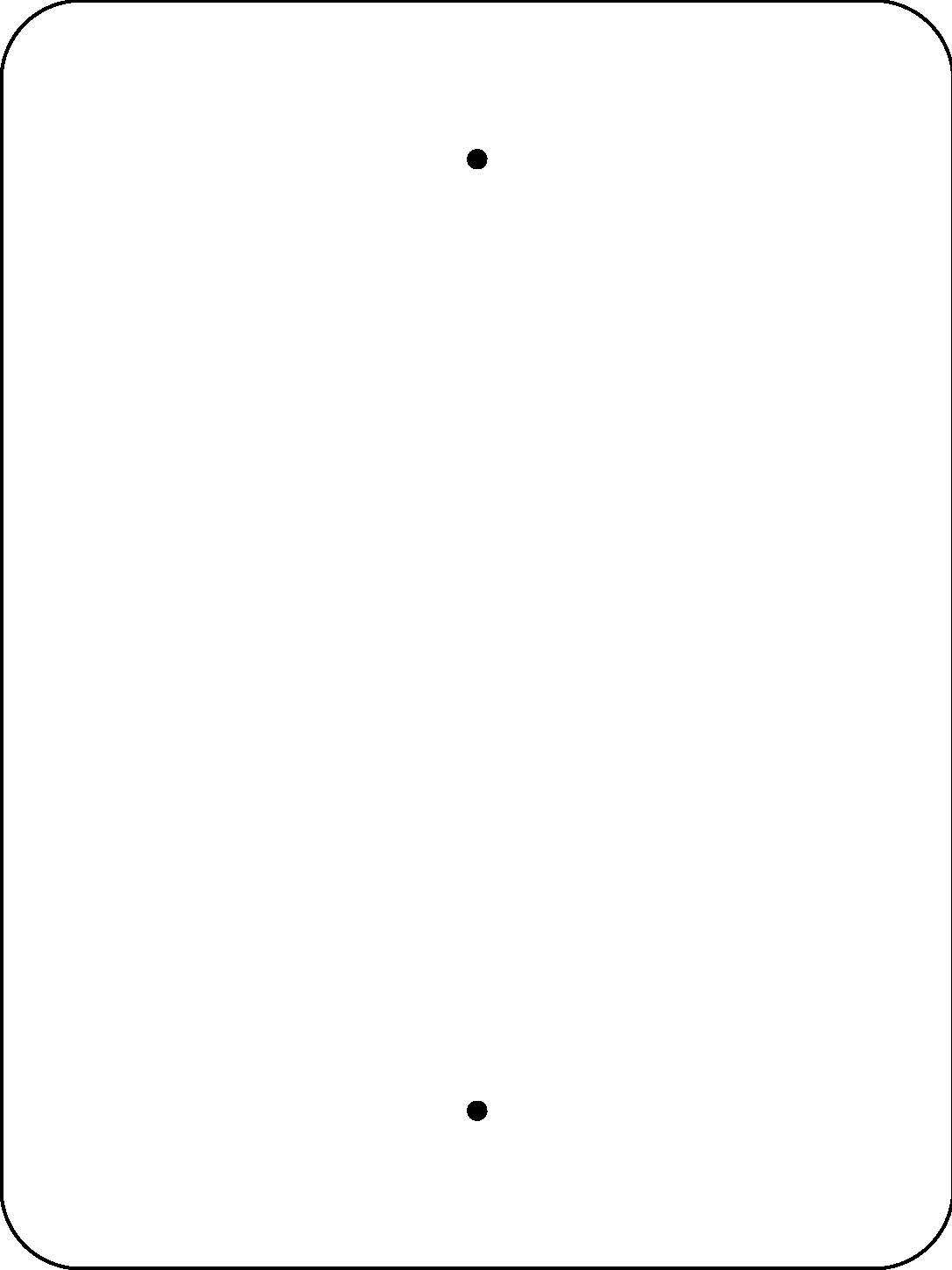 Decomposition StationNature’s way of Recycling...Decomposition is the process of turning dead   material into nutrients that plants can use as food.You can help “feed” our Decomposition Stations: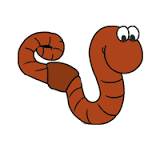 Vermicompost Bin Red wiggler worms eat moist paper, egg shells, and cardboard, and then produce castings (poop) for plants.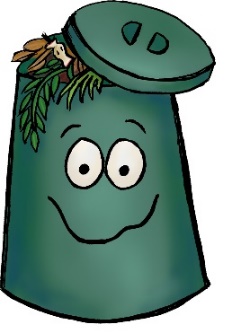                      Compost Bin Bacteria use oxygen and heat to breakdown materials   like dead leaves, flowers, sticks, and grass clippings.Log Hotel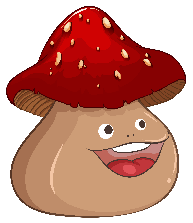 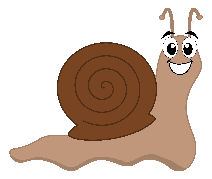 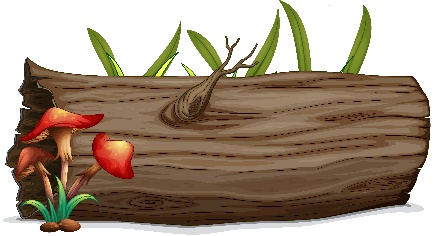  “Decomposers” such as fungus (mushrooms)       and invertebrates (millipedes & snails)    help eat and break down the log into soil.Scan this QR Code to learn more about decomposition!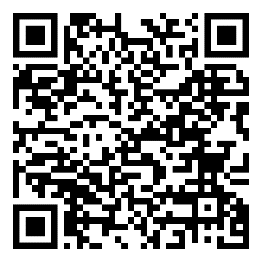              Enjoy nature’s beauty!     Protect it from litter and vandalism!